                                             Пояснительная записка                                     к плану внеурочной деятельности                   муниципального казенного общеобразовательного учреждения                                           Старогольчихинская основная школа                                                  на 2022 – 2023 учебный год                                                                (1-й класс)План внеурочной   муниципального казенного общеобразовательного учреждения Старогольчихинская основная школа для 1–го класса на 2022-2023 учебный год составлен в соответствии с обновленным Федеральным государственным образовательным стандартом начального общего образования, основной образовательной программой начального общего образования муниципального казенного общеобразовательного учреждения Старогольчихинская основная школа и с соблюдением требований нормативно – правовых документов:- ФЗ-273 «Об образовании в Российской Федерации» от 29.12.2012 г. № 273-ФЗ (ред. от 30.04.2021 г.).- Приказ Минпросвещения России от 31.05.2021 № 286 «Об утверждении федерального государственного образовательного стандарта начального общего образования» (зарегистрировано в Минюсте России 05.07.2021 № 64100);- Постановление Главного государственного санитарного врача РФ от 28.09.2020 № 28 «Об утверждении санитарных правил СП 2.4.3648-20 «Санитарно-эпидемиологические требования к организациям воспитания и обучения, отдыха и оздоровления детей и молодежи» (зарегистрировано в Минюсте России 18.12.2020 № 61573);- Письмо Минпросвещения России от 17.06.2022 №03-871 «Об организации занятий «Разговоры о важном»;- Устав муниципального казенного общеобразовательного учреждения Старогольчихинская основная школа;- Основная образовательная программа начального общего образования муниципального казенного общеобразовательного учреждения Старогольчихинская основная школа;Внеурочная деятельность - образовательная деятельность, направленная на достижение планируемых результатов (предметных, метапредметных, личностных) освоения основной образовательной программы начального общего образования, осуществляемая в формах, отличных от урочной.План внеурочной деятельности общеобразовательного учреждения является обязательной частью организационного раздела основной образовательной программы, а рабочие программы внеурочной деятельности являются обязательной частью содержательного раздела основной образовательной программы начального общего образования.Целью плана внеурочной деятельности является содействие в обеспечении достижения ожидаемых результатов учащихся 1 класса общеобразовательного учреждения в соответствии с основной образовательной программой начального общего образования, социальное, творческое, интеллектуальное, общекультурное, физическое, гражданско-патриотическое развитие учащихся, создание условий для их самореализации и осуществление педагогической поддержки в преодолении ими трудностей в обучении, социализации.Обязательным условием организации внеурочной деятельности является ее воспитательная направленность, соотнесенность с рабочей программой воспитания общеобразовательного учреждения.Направления и виды внеурочной деятельности определены в соответствии обновленным ФГОС НОО.Внеурочная деятельность организована по направлениям:1. Направления, рекомендуемые для всех учащихся:- информационно-просветительские занятия патриотической, нравственной и экологической направленности «Разговоры о важном»;- занятия по формированию функциональной грамотности учащихся;- занятия, направленные на удовлетворение профориентационных интересов и потребностей учащихся.2. Направления вариативной части:- занятия, связанные с реализацией особых интеллектуальных и социокультурных потребностей учащихся;- занятия, направленные на удовлетворение интересов и потребностей, учащихся в творческом и физическом развитии, помощь в самореализации, раскрытии и развитии способностей и талантов;- занятия, направленные на удовлетворение социальных интересов и потребностей учащихся, на педагогическое сопровождение деятельности социально-ориентированных ученических сообществ, детских общественных объединений, органов ученического самоуправления, на организацию совместно с учащимися комплекса мероприятий воспитательной направленности.Формы внеурочной деятельности предусматривают активность и самостоятельность учащихся, сочетают индивидуальную и групповую работы, обеспечивают гибкий режим занятий (продолжительность, последовательность), переменный состав учащихся, проектную и исследовательскую деятельность, экскурсии, походы, деловые игры и прочее.Содержание занятий, предусмотренных в рамках внеурочной деятельности, формируется с учётом пожеланий учащихся и их родителей (законных представителей) несовершеннолетних учащихся.Внеурочная деятельность организована в режиме пятидневной рабочей недели. Продолжительность занятия составляет не менее 30 минут, перемена - 10 минут. Максимальный объём нагрузки учащихся соответствует максимально допустимому количеству часов внеурочной деятельности для класса не более 10 часов.Содержание занятий внеурочной деятельности:                                               1 классы1. Направления, рекомендуемые для всех учащихся.Направление «Информационно-просветительские занятия патриотической, нравственной и экологической направленности «Разговоры о важном» представлено программой «Разговоры о важном».Основная цель: развитие ценностного отношения учащихся к своей Родине - России, населяющим ее людям, ее уникальной истории, богатой природе и великой культуре.Основная задача: формирование соответствующей внутренней позиции личности школьника, необходимой ему для конструктивного и ответственного поведения в обществеНаправление «Занятия по формированию функциональной грамотности учащихся»представлено программой «Основы функциональной грамотности».Основная цель: развитие способностей учащихся применять приобретенные знания, умения и навыки для решения задач в различных сферах жизнедеятельности (обеспечение связи обучения с жизнью).Основная задача: формирование и развитие функциональной грамотности школьников: читательской, математической, естественно-научной, финансовой компетенции.2. Направления вариативной части.Направление «Занятия, связанные с реализацией особых интеллектуальных и социокультурных потребностей учащихся» представлено программой «В мире информации».Основная цель: интеллектуальное и общекультурное развитие учащихся, удовлетворение их особых познавательных, культурных, оздоровительных потребностей и интересов.Основная задача: формирование ценностного отношения учащихся к знаниям, как залогу их собственного будущего, и к культуре в целом, как к духовному богатству общества, сохраняющему национальную самобытность народов России.Направление «Занятия, направленные на удовлетворение интересов и потребностей учащихся в творческом и физическом развитии, помощь в самореализации, раскрытии и развитии способностей и талантов» представлено программами «В мире игр» и «Шахматы».Основная цель: удовлетворение интересов и потребностей учащихся в физическом развитии, помощь в самореализации, раскрытии и развитии способностей и талантов, оздоровительных потребностей и интересов.Основная задача: физическое развитие учащихся, привитие им любви к спорту, побуждение к здоровому образу жизни, воспитание силы воли, ответственности, формирование установок на защиту слабых.Направление «Занятия, направленные на удовлетворение социальных интересов и потребностей учащихся, на педагогическое сопровождение деятельности социально ориентированных ученических сообществ, детских общественных объединений, органов ученического самоуправления, на организацию совместно с учащимися комплекса мероприятий воспитательной направленности» представлено программами «Веселая кисточка» и «Театр».Основная цель: развитие важных для жизни подрастающего человека социальных умений - заботиться о других, организовывать свою собственную деятельность, лидировать и подчиняться, брать на себя инициативу и нести ответственность, отстаивать свою точку зрения и принимать другие точки зрения.Основная задача: обеспечение психологического благополучия учащихся в образовательном пространстве школы, создание условий для развития ответственности за формирование макро- и микро- коммуникаций, складывающихся в общеобразовательном учреждении, понимание зон личного влияния на уклад школьной жизни.Реализация плана внеурочной деятельности осуществляется через работу кружков                                         План внеурочной деятельности                  муниципального казенного общеобразовательного учреждения                                        Старогольчихинская основная школа                                                    на 2022 – 2023 учебный год                                                           (1-й класс)Пояснительная запискак плану внеурочной деятельностиМуниципального казенного общеобразовательного учрежденияСтарогольчихинская основная школана 2022 – 2023 учебный год(2-4 классы)План внеурочной деятельности муниципального казенного общеобразовательного учреждения Старогольчихинская основная школа для 2 – 4 классов является частью Основной образовательной программы начального общего образования муниципального казенного общеобразовательного учреждения    Старогольчихинская основная школа,                                   формируемой участниками образовательных отношений.План определяет содержательное наполнение направлений внеурочной деятельности, время, отводимое на внеурочную деятельность по классам, а также требования к организации внеурочной деятельности. Нормативным основанием для формирования плана внеурочной деятельности обучающихся 2-4 классов являются следующие нормативно-правовые документы:- ФЗ-273 «Об образовании в Российской Федерации» от 29.12.2012 г. № 273-ФЗ (ред. от 30.04.2021 г.).- Приказ Министерства образования и науки Российской Федерации от 06.10.2009 г.        № 373 «Об утверждении и введении в действие Федерального государственного образовательного стандарта начального общего образования (в ред. Приказов Минобрнауки России от 26.11.2010 г. № 1241, от 22.09.2011 г. N 2357, от 18.12.2012 г. N 1060, от29.12.2014 № 1643, от 18.05.2015 № 507, от 31.12.2015 № 1576); - Постановление Главного государственного санитарного врача РФ от 28.09.2020 № 28 «Об утверждении санитарных правил СП 2.4.3648-20 «Санитарно-эпидемиологические требования к организациям воспитания и обучения, отдыха и оздоровления детей и молодежи» (зарегистрировано в Минюсте России 18.12.2020 № 61573);- Письмо Минпросвещения России от 17.06.2022 №03-871 «Об организации занятий «Разговоры о важном»;- Устав муниципального казенного общеобразовательного учреждения Старогольчихинская основная школа;- Основная образовательная программа начального общего образования муниципального казенного общеобразовательного учреждения Старогольчихинская основная школаВнеурочная деятельность МКОУ Старогольчихинская основная школа опирается на содержание начального образования, интегрируется с ним, что позволяет сблизить процессы воспитания, обучения и развития, решая тем самым одну из наиболее сложных проблем современной педагогики. В процессе совместной творческой деятельности учителя и обучающегося происходит становление личности ребенка.План внеурочной деятельности составлен с целью создания условий для реализации детьми своих потребностей, интересов, способностей в тех областях познавательной, социальной, культурной жизнедеятельности, которые не могут быть реализованы в процессе учебных занятий и в рамках основных образовательных дисциплин. Внеурочная деятельность в начальной школе позволяет решить ряд задач:– обеспечить благоприятную адаптацию ребенка в школе;– оптимизировать учебную нагрузку обучающихся;– улучшить условия для развития и саморазвития ребенка;– учесть возрастные и индивидуальные особенности обучающихся.В соответствии с требованиями ФГОС, внеурочная деятельность в МКОУ Старогольчихинская основная школа осуществляется по направлениям развития личности (спортивно-оздоровительное, духовно-нравственное, социальное, обще интеллектуальное, общекультурное) на добровольной основе в соответствии с выбором участников образовательного процесса.Содержание занятий реализуется посредством различных форм организации, таких, как экскурсии, конкурсы, соревнования, поисковые и научные исследования, общественно полезные практики, социальное проектирование и т.д. Содержание занятий, предусмотренных в рамках внеурочной деятельности, формируется с учётом пожеланий учащихся и их родителей (законных представителей) несовершеннолетних учащихся.Внеурочная деятельность организована в режиме пятидневной рабочей недели. Продолжительность занятия составляет не менее 30 минут, перемена - 10 минут. Максимальный объём нагрузки учащихся соответствует максимально допустимому количеству часов внеурочной деятельности для класса не более 10 часов.В МКОУ Старогольчихинская основная школа внеурочная деятельность представлена по следующим направлениям:Спортивно-оздоровительное направление представлено программой «В мире игр». Целью данного кружка является формирование у обучающихся основ здорового образа жизни, развитие творческой самостоятельности посредством освоения двигательной деятельности. Занятия проходят в форме спортивных состязаний, игр, весёлых стартов и т.д.Духовно-нравственное направление представлено программой «Разговоры о важном», деятельность которого направлена на развитие ценностного отношения учащихся к своей Родине - России, населяющим ее людям, ее уникальной истории, богатой природе и великой культуре.Формы работы: беседы, конкурсы, викторины, встречи с интересными людьми, виртуальные экскурсии.Обще интеллектуальное направление реализуется на занятиях кружка «В мире информации», где дети научатся уместно использовать изученные средства общения в устных высказываниях, составлять тексты, распознавать стили речи. Активизации деятельности младших школьников способствует разнообразие форм деятельности: викторины, познавательные игры и беседы; детские исследовательские проекты, предметные недели, праздники, уроки Знаний, конкурсы.Общекультурное направление осуществляется через реализацию программы «Театр», «Веселая кисточка» призванного помочь ребенку разобраться в себе, понять окружающих, научиться взаимодействовать. Педагог использует в своей работе формы групповых, индивидуальных занятий, беседы, занятия с элементами тренинга, диагностику.План внеурочной деятельностиМуниципального казенного общеобразовательного учрежденияСтарогольчихинская основная школана 2022 – 2023 учебный год(2-4-й класс)                                               Пояснительная записка                              к плану внеурочной деятельности Муниципального казенного общеобразовательного учреждения                          Старогольчихинская основная школа                                  на 2022 – 2023 учебный год                                                (5-е классы)   План внеурочной деятельности муниципального казенного общеобразовательного учреждения Старогольчихинская основная школа для 5–х классов на 2022-2023 учебный год составлен в соответствии с обновленным Федеральным государственным образовательным стандартом начального общего образования, основной образовательной программой начального общего образования муниципального казенного общеобразовательного учреждения                          Старогольчихинская основная школа и с соблюдением требований нормативно – правовых документов:- ФЗ-273 «Об образовании в Российской Федерации» от 29.12.2012 г. № 273-ФЗ (ред. от 30.04.2021 г.).- Приказ Минпросвещения России от 31.05.2021 № 287 «Об утверждении федерального государственного образовательного стандарта основного общего образования» (зарегистрировано в Минюсте России 05.07.2021 № 64101);- Постановление Главного государственного санитарного врача РФ от 28.09.2020 №28 «Об утверждении санитарных правил СП 2.4.3648-20 «Санитарно-эпидемиологические требования к организациям воспитания и обучения, отдыха и оздоровления детей и молодежи» (зарегистрировано в Минюсте России 18.12.2020 № 61573);- Письмо Минпросвещения России от 17.06.2022 №03-871 «Об организации занятий «Разговоры о важном»;- Устав муниципального казенного общеобразовательного учреждения Старогольчихинская основная школа;- Основная образовательная программа основного общего образования муниципального казенного общеобразовательного учреждения Старогольчихинская основная школа.Внеурочная деятельность - образовательная деятельность, направленная на достижение планируемых результатов (предметных, метапредметных, личностных) освоения основной образовательной программы начального общего образования, осуществляемая в формах, отличных от урочной.План внеурочной деятельности общеобразовательного учреждения является обязательной частью организационного раздела основной образовательной программы, а рабочие программы внеурочной деятельности являются обязательной частью содержательного раздела основной образовательной программы начального общего образования.Целью плана внеурочной деятельности является содействие в обеспечении достижения ожидаемых результатов учащихся 5 классов общеобразовательного учреждения в соответствии с основной образовательной программой начального общего образования, социальное, творческое, интеллектуальное, общекультурное, физическое, гражданско-патриотическое развитие учащихся, создание условий для их самореализации и осуществление педагогической поддержки в преодолении ими трудностей в обучении, социализации.Обязательным условием организации внеурочной деятельности является ее воспитательная направленность, соотнесенность с рабочей программой воспитания общеобразовательного учреждения.Направления и виды внеурочной деятельности определены в соответствии обновленным ФГОС ООО.Внеурочная деятельность организована по направлениям:1. Направления, рекомендуемые для всех учащихся:- информационно-просветительские занятия патриотической, нравственной и экологической направленности «Разговоры о важном»;- занятия по формированию функциональной грамотности учащихся;- занятия, направленные на удовлетворение профориентационных интересов и потребностей учащихся.2. Направления вариативной части:- занятия, связанные с реализацией особых интеллектуальных и социокультурных потребностей учащихся;- занятия, направленные на удовлетворение интересов и потребностей учащихся в творческом и физическом развитии, помощь в самореализации, раскрытии и развитии способностей и талантов;- занятия, направленные на удовлетворение социальных интересов и потребностей учащихся, на педагогическое сопровождение деятельности социально-ориентированных ученических сообществ, детских общественных объединений, органов ученического самоуправления, на организацию совместно с учащимися комплекса мероприятий воспитательной направленности.Формы внеурочной деятельности предусматривают активность и самостоятельность учащихся, сочетают индивидуальную и групповую работы, обеспечивают гибкий режим занятий (продолжительность, последовательность), переменный состав учащихся, проектную и исследовательскую деятельность, экскурсии, походы, деловые игры и прочее.Содержание занятий, предусмотренных в рамках внеурочной деятельности, формируется с учётом пожеланий учащихся и их родителей (законных представителей) несовершеннолетних учащихся.Внеурочная деятельность организована в режиме пятидневной рабочей недели. Продолжительность занятия составляет не менее 30 минут, перемена - 10 минут. Максимальный объём нагрузки учащихся соответствует максимально допустимому количеству часов внеурочной деятельности для класса не более 10 часов.Содержание занятий внеурочной деятельности:5 классы1. Направления, рекомендуемые для всех учащихся.Направление «Информационно-просветительские занятия патриотической, нравственной и экологической направленности «Разговоры о важном» представлено программой «Разговоры о важном».Основная цель: развитие ценностного отношения учащихся к своей Родине -России, населяющим ее людям, ее уникальной истории, богатой природе и великой культуре.Основная задача: формирование соответствующей внутренней позиции личности школьника, необходимой ему для конструктивного и ответственного поведения в обществе.Направление «Занятия по формированию функциональной грамотности учащихся» представлено программой «Функциональная грамотность».Основная цель: развитие способностей учащихся применять приобретенные знания, умения и навыки для решения задач в различных сферах жизнедеятельности (обеспечение связи обучения с жизнью).Основная задача: формирование и развитие функциональной грамотности школьников: читательской, математической, естественно-научной, финансовой компетенции.2. Направления вариативной части.Направление «Занятия, связанные с реализацией особых интеллектуальных и социокультурных потребностей учащихся» представлено программой «Краеведение», «ОДНКНР»Основная цель: интеллектуальное и общекультурное развитие учащихся, удовлетворение их особых познавательных, культурных, оздоровительных потребностей и интересов.Основная задача: формирование ценностного отношения учащихся к знаниям, как залогу их собственного будущего, и к культуре в целом, как к духовному богатству общества, сохраняющему национальную самобытность народов России.Направление «Занятия, направленные на удовлетворение интересов и потребностей учащихся в творческом и физическом развитии, помощь в самореализации, раскрытии и развитии способностей и талантов» представлено программами «Подвижные игры», «шахматы», «Теннис».Основная цель: удовлетворение интересов и потребностей учащихся в физическом развитии, помощь в самореализации, раскрытии и развитии способностей и талантов, оздоровительных потребностей и интересов.Основная задача: физическое развитие учащихся, привитие им любви к спорту, побуждение к здоровому образу жизни, воспитание силы воли, ответственности, формирование установок на защиту слабых; раскрытие творческих способностей школьников, формирование у них чувства вкуса и умения ценить прекрасное, формирование ценностного отношения к культуре.Направление «Занятия, направленные на удовлетворение социальных интересов и потребностей учащихся, на педагогическое сопровождение деятельности социально-ориентированных ученических сообществ, детских общественных объединений, органов ученического самоуправления, на организацию совместно с учащимися комплекса мероприятий воспитательной направленности» представлено программой «Родной русский язык» и «Родная русская литература».Основная цель: развитие важных для жизни подрастающего человека социальных умений - заботиться о других, организовывать свою собственную деятельность, лидировать и подчиняться, брать на себя инициативу и нести ответственность, отстаивать свою точку зрения и принимать другие точки зрения.Основная задача: обеспечение психологического благополучия учащихся в образовательном пространстве школы, создание условий для развития ответственности за формирование макро- и микро- коммуникаций, складывающихся в общеобразовательном учреждении, понимание зон личного влияния на уклад школьной жизни.Реализация плана внеурочной деятельности осуществляется через работу кружков.                                         План внеурочной деятельности                  Муниципального казенного общеобразовательного учреждения                                        Старогольчихинская основная школа                                                    на 2022 – 2023 учебный год                                                           (5-й класс)Пояснительная запискак плану внеурочной деятельностиМуниципального казенного общеобразовательного учрежденияСтарогольчихинская основная школана 2022 – 2023 учебный год(6-9-е классы)План внеурочной деятельности муниципального казенного общеобразовательного учреждения Старогольчихинская основная школа для 6-9 классов является частью Основной образовательной программы основного общего образования муниципального казенного общеобразовательного учреждения Старогольчихинская основная школа, формируемой участниками образовательных отношений.План определяет содержательное наполнение направлений внеурочной деятельности, время, отводимое на внеурочную деятельность по классам, а также требования к организации внеурочной деятельности. Нормативным основанием для формирования плана внеурочной деятельности обучающихся 6-9 классов являются следующие нормативно-правовые документы:- ФЗ-273 «Об образовании в Российской Федерации» от 29.12.2012 г. № 273-ФЗ (ред. от 30.04.2021 г.).- Федеральный государственный образовательный стандарт основного общего образования, утвержденный приказом министерства образования и науки РФ от 17.12.2010 г. № 1897 (в ред. Приказ Минобрнауки России от 31.12.2015 № 1577);- Постановление Главного государственного санитарного врача РФ от 28.09.2020 № 28 «Об утверждении санитарных правил СП 2.4.3648-20 «Санитарно-эпидемиологические требования к организациям воспитания и обучения, отдыха и оздоровления детей и молодежи» (зарегистрировано в Минюсте России 18.12.2020 № 61573);- Письмо Минпросвещения России от 17.06.2022 №03-871 «Об организации занятий «Разговоры о важном»;- Устав муниципального казенного общеобразовательного учреждения Старогольчихинская основная школа;- Основная образовательная программа основного общего образования муниципального казенного общеобразовательного учреждения Старогольчихинская основная школа.План внеурочной деятельности составлен с целью обеспечения индивидуальных потребностей учащихся, повышения результативности обучения детей, обеспечения вариативности образовательных отношений, сохранения единого образовательного пространства, а также выполнения гигиенических требований к условиям обучения школьников и сохранения их здоровья. Внеурочная деятельность в 6-9 классах позволяет решить ряд задач:– обеспечить устойчивое развитие познавательных и воспитательных интересов обучающихся;– оптимизировать учебную нагрузку обучающихся;– улучшить условия для развития обучающихся;– учесть возрастные и индивидуальные особенности обучающихся;– формировать коммуникативную, этическую, социальную компетентность обучающихся.В соответствии с требованиями ФГОС, внеурочная деятельность в МКОУ  Старогольчихинская основная школа осуществляется по направлениям развития личности (спортивно-оздоровительное, духовно-нравственное, социальное, обще интеллектуальное, общекультурное) на добровольной основе в соответствии с выбором участников образовательного процесса. Содержание занятий реализуется посредством различных форм организации, таких, как экскурсии, конкурсы, соревнования, поисковые и научные исследования, общественно полезные практики, социальное проектирование и т.д. Содержание занятий, предусмотренных в рамках внеурочной деятельности, формируется с учётом пожеланий учащихся и их родителей (законных представителей) несовершеннолетних учащихся.Внеурочная деятельность организована в режиме пятидневной рабочей недели. Продолжительность занятия составляет не менее 30 минут, перемена - 10 минут. Максимальный объём нагрузки учащихся соответствует максимально допустимому количеству часов внеурочной деятельности для класса не более 10 часов.В МКОУ Старогольчихинская основная школа внеурочная деятельность представлена по следующим направлениям:Спортивно-оздоровительное направление представлено программой «Подвижные игры» (6-9 классы), целью которой является формирование у обучающихся основ здорового образа жизни, развитие творческой самостоятельности посредством освоения двигательной деятельности. Занятия проходят в форме спортивных состязаний, игр, весёлых стартов и т.д.  Формы работы: беседы, просмотр тематических видеосюжетов, практические занятия, встречи с сотрудниками службы безопасности, конкурсы, соревнования.Духовно-нравственное направление представлено программой «Разговоры о важном» (6-9 классы), деятельность которого направлена на развитие ценностного отношения учащихся к своей Родине - России, населяющим ее людям, ее уникальной истории, богатой природе и великой культуре.Формы работы: беседы, конкурсы, викторины, встречи с интересными людьми, виртуальные экскурсии.Формы работы: беседы, деловые игры, круглые столы, защиты проектов.Обще интеллектуальное направление реализуется на занятиях кружка «Шахматы» (6-9 классы), направленного на организацию содержательного досуга учащихся, удовлетворение их потребностей в активных формах познавательной деятельности. Игра в шахматы развивает наглядно-образное мышление, способствует зарождению логического мышления, воспитывает усидчивость, вдумчивость, целеустремленность. Ребенок, обучающийся этой игре, становится сохраннее, самокритичнее, привыкает самостоятельно думать, принимать решения, бороться до конца, не унывать при неудачах. Активизации деятельности обучающихся способствует разнообразие форм деятельности: лекции; беседы; игровые и практические занятия; исследовательские работы; сеансы одновременной игры с руководителем; конкурсы по решению задач, этюдов; турниры; доклады по истории шахмат; анализы сыгранных партий. Внеурочная деятельность курса «Решение нестандартных задач» (6-9 классы) позволит обучающимся ознакомиться со многими интересными математическими вопросами, выходящими за рамки школьной программы, расширить целостное представление об окружающем мире. Формы работы: индивидуальное и групповое решение экспериментальных и текстовых задач различной трудности, самостоятельная исследовательская работа, подготовка отчетных материалов по результатам проведения исследований, защита проектов.Общекультурное направление представлено программами:- «По странам и континентам» (9 класс), «Функциональная грамотность»(9класс) реализация которых позволит детям получить общее представление о разных странах, овладеть азами функциональной грамотности; Педагоги проводят свою работу в форме групповых, индивидуальных, игровых занятий, бесед, экскурсий, конкурсов, выставок, культпоходов в театры, музеи, библиотеки, инсценировки, праздники.Социальное направление представлено реализацией программы «Юный эколог» (9 класс), целью которой является воспитание эколого-эстетического восприятия окружающего мира, вовлечение учащихся в реальную деятельность по изучению и сохранению ближайшего природного окружения. Формами занятий с обучающимися по данному направлению являются: экскурсии, тематические беседы, проекты, практические занятия, выступления агитбригад, конкурсы, акции. План внеурочной деятельностиМуниципального казенного общеобразовательного учрежденияСтарогольчихинская основная школана 2022 – 2023 учебный год(6-9-й классы)Направления внеурочной деятельностиНаименование рабочей программыВид деятельностиФорма проведенияКоличество часов в неделю                                    Часть, рекомендуемая для всех учащихся                                    Часть, рекомендуемая для всех учащихся                                    Часть, рекомендуемая для всех учащихся                                    Часть, рекомендуемая для всех учащихся                                    Часть, рекомендуемая для всех учащихсяИнформационно-просветительские занятия патриотической, нравственной и экологической направленности «Разговоры о важном»«Разговоры о важном»информационно просветительскаяклассный час    1Занятия по формированию функциональной грамотности учащихся«Основы функциональной грамотности».познавательнаякружок   1                                                                Вариативная часть                                                                Вариативная часть                                                                Вариативная часть                                                                Вариативная часть                                                                Вариативная частьЗанятия, связанные с реализацией особых интеллектуальных и социокультурных потребностей учащихся«В мире информации».познавательнаякружок   1Занятия, направленные на удовлетворение интересов и потребностей учащихся в творческом и физическом развитии, помощь в самореализации, раскрытии и развитии способностей и талантов«В мире игр» Спортивно-оздоровительнаякружок1Занятия, направленные на удовлетворение интересов и потребностей учащихся в творческом и физическом развитии, помощь в самореализации, раскрытии и развитии способностей и талантов«Шахматы»познавательнаякружок1Занятия, направленные на удовлетворение социальных интересов и потребностей учащихся, на педагогическое сопровождение деятельности социально-ориентированных ученических сообществ, детских общественных объединений, органов ученического самоуправления, на организацию совместно с учащимися комплекса мероприятий воспитательной направленности«Веселая кисточка» познавательнаякружок1Занятия, направленные на удовлетворение социальных интересов и потребностей учащихся, на педагогическое сопровождение деятельности социально-ориентированных ученических сообществ, детских общественных объединений, органов ученического самоуправления, на организацию совместно с учащимися комплекса мероприятий воспитательной направленности«Театр»познавательнаякружок1                                                                                                                 Итого                                                                                                                 Итого                                                                                                                 Итого                                                                                                                 Итого7Направления развития личностиНаименование рабочей программыВид деятельностиФорма проведенияКоличество часов в неделюСпортивно-оздоровительное«В мире игр» спортивно -оздоровительнаякружок2Духовно-нравственное «Разговоры о важном» Информационно-просветительскаяклассный час2Обще интеллектуальное  «В мире информации» познавательная ккружок 2Общекультурное «Веселая кисточка»«Театр» проблемно-ценностное общение кружок 4                                                                                                            Итого                                                                                                            Итого                                                                                                            Итого                                                                                                            Итого10Направления внеурочной деятельности Наименование рабочей программы Вид деятельности Форма проведенияКоличество часов в неделю                                          Часть, рекомендуемая для всех учащихся                                          Часть, рекомендуемая для всех учащихся                                          Часть, рекомендуемая для всех учащихся                                          Часть, рекомендуемая для всех учащихся                                          Часть, рекомендуемая для всех учащихсяИнформационно-просветительские занятия патриотической, нравственной и экологической направленности «Разговоры о важном»«Разговоры о важном» информационно-просветительская  классный час1Занятия по формированию функциональной грамотности учащихся«Функциональная грамотность»  познавательная кружок1                                                                      Вариативная часть                                                                      Вариативная часть                                                                      Вариативная часть                                                                      Вариативная часть                                                                      Вариативная частьЗанятия, связанные с реализацией особых интеллектуальных и социокультурных потребностей учащихся«Краеведение», познавательнаякружок1Занятия, связанные с реализацией особых интеллектуальных и социокультурных потребностей учащихся«ОДНКНР»познавательнаякружок1Занятия, направленные на удовлетворение интересов и потребностей учащихся в творческом и физическом развитии, помощь в самореализации, раскрытии и развитии способностей и талантов«Подвижные игры»  спортивно-оздоровительнаякружок1Занятия, направленные на удовлетворение интересов и потребностей учащихся в творческом и физическом развитии, помощь в самореализации, раскрытии и развитии способностей и талантов«Шахматы»познавательнаякружок1Занятия, направленные на удовлетворение интересов и потребностей учащихся в творческом и физическом развитии, помощь в самореализации, раскрытии и развитии способностей и талантов«Теннис»спортивно-оздоровительнаякружок1Занятия, направленные на удовлетворение социальных интересов и потребностей учащихся, на педагогическое сопровождение деятельности социальноориентированных ученических сообществ, детских общественных объединений, органов ученического самоуправления, на организацию совместно с учащимися комплекса мероприятий воспитательной направленности«Родной русский язык» познавательнаякружок1Занятия, направленные на удовлетворение социальных интересов и потребностей учащихся, на педагогическое сопровождение деятельности социальноориентированных ученических сообществ, детских общественных объединений, органов ученического самоуправления, на организацию совместно с учащимися комплекса мероприятий воспитательной направленности«Родная русская литература».познавательнаякружок1                                                                                                            Итого                                                                                                            Итого                                                                                                            Итого                                                                                                            Итого9Направления развития личности Наименование рабочей программы Вид деятельности Форма проведенияКоличество часов в неделюКоличество часов в неделюКоличество часов в неделюВсегоНаправления развития личности Наименование рабочей программы Вид деятельности Форма проведения679ВсегоСпортивно-оздоровительное  «Подвижные игры» спортивно-оздоровительнаякружок1112Духовно-нравственное направление«Разговоры о важном» Информационно-просветительская классный час1112Обще интеллектуальное направление«Шахматы» познавательнаякружок1112Обще интеллектуальное направление«Решение нестандартных задач»познавательнаякружок1112Общекультурное направление- «По странам и континентам» познавательнаякружок--11Общекультурное направление«Функциональная грамотность»познавательнаякружок--11Социальное направление«Юный эколог»социальное творчествокружок--11                                                                                                              Итого                                                                                                              Итого                                                                                                              Итого                                                                                                              Итого44711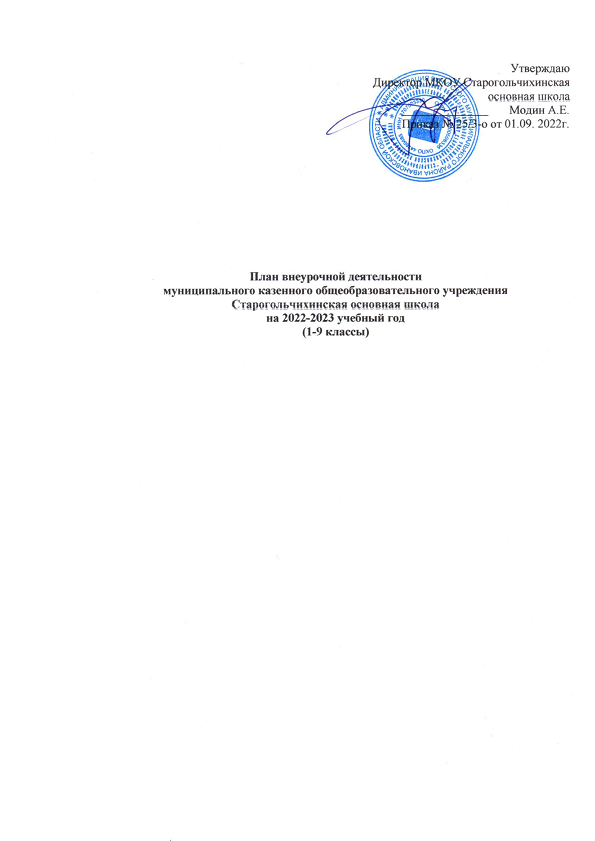 